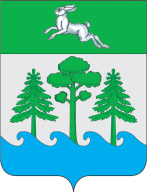 АДМИНИСТРАЦИЯ ГОРОДА КОНАКОВО П О С Т А Н О В Л Е Н И Е            26 . 10 .2022 г.                                         г. Конаково                                                   №  821О предоставлении субсидииМУП «Водоканал» МО«Городское поселение город Конаково»           В соответствии с Федеральным Законом от 06.10.2003 № 131-ФЗ «Об общих принципах организации местного самоуправления в Российской Федерации, Уставом муниципального образования городское поселение город Конаково Конаковского района Тверской области, постановлением Администрации города Конаково от 07.10.2022 № 766 «Об утверждении Прядка предоставления субсидии муниципальному унитарному предприятию муниципального образования городское поселение город Конаково Конаковского района Тверской области, осуществляющему деятельность в сфере оказания услуг водоснабжения и водоотведения, на оказания финансовой помощи в целях погашения неисполненных денежных обязательств по уплате обязательных платежей и просроченной кредиторской задолженности поставщиками ресурсов»,  протоколом № 1 от 24.10.2022 комиссии по рассмотрению заявлений для предоставления субсидий  муниципальному унитарному предприятию муниципального образования городское поселение город Конаково Конаковского района Тверской области, осуществляющему деятельность в сфере оказания услуг водоснабжения и водоотведения, для погашения неисполненных денежных обязательств по уплате обязательных платежей и просроченной кредиторской задолженности перед поставщиками ресурсов» в целях обеспечения устойчивой работы МУП «Водоканал» МО «Городское поселение город Конаково»,Постановляю:           1.   Предоставить субсидию МУП «Водоканал» МО «Городское поселение город Конаково» за октябрь 2022 года в размере 560 000,00 рублей для целей погашения в целях погашения просроченной задолженности перед ОП «АтомЭнергоСбыт» Тверь.     2.     Настоящее постановление  подлежит  опубликованию в информационной сети «Интернет».    3.        Контроль за исполнением настоящего постановления оставляю за собой.     4.         Настоящее постановление вступает в силу с момента его опубликования.Временно исполняющийполномочия Главы города Конаково                                    -                  Д.Н. Колупанский 